Styremøte i Sparbu Bygdekvinnelag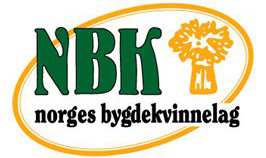 28. april 2021Til stede: Marthe, Gunn Sofie og Anne IreneOrienteringer: 1000 markering på Mære Det planlagte arrangementet 22. mai er flyttet til september 2021. Vi avventer hovedkomiteen sin beslutning om tidspunkt. Bygdekvinnelaget deltar sammen med Mære sanitet og Mære landbruksskole i en matgruppe. Vi har planene klare for både matmarked, servering av suppe og baking av flatbrød på buret. Trivselsturer er under planlegging av Ingrid Lill og Petter Kolset. Medlemslister. Pr 1. april er det 22 damer som ikke har betalt medlemskontingent i Sparbu Bygdekvinnelag. Hovedorg sender ut brev med giro til alle som ikke har betalt innen fristen 1. mars. Sak – hverdagsmat i SparbuViser til arbeidsplan for 2020/2021 Vi ønsker å komme i gang med et digitalt produkt. Målet er å presentere 52 oppskrifter på hverdagsmat i Sparbu, i perioden i uke 18. Anne Irene tar kontakt med aktuelle leverandører og ber de sende inn OppskriftBilde av matenBilde av seg selvInfo om seg selv: Navn, alder, bosted, det fine med å bo i SparbuHver søndag kveld publiserer Anne Irene hverdagsmaten på hjemmesiden, men kopi til facebook og instagram kontoen.Etter 52 uker kan all hverdagsmaten settes sammen til et digitalt hefte, som også kan trykkes. Anne Irene har søkt kulturvern.no om kr 20.000 kr til tiltaket. Jmfr kulturminneuka i september hvor temaet er dialog. Takk for at du deltar – Anne Irene tar kontakt med Lindseth reklame for å få pris på handlenett som skal kunne henges over skuldra. Hvit skrift på svart bunn, med rødt hjerte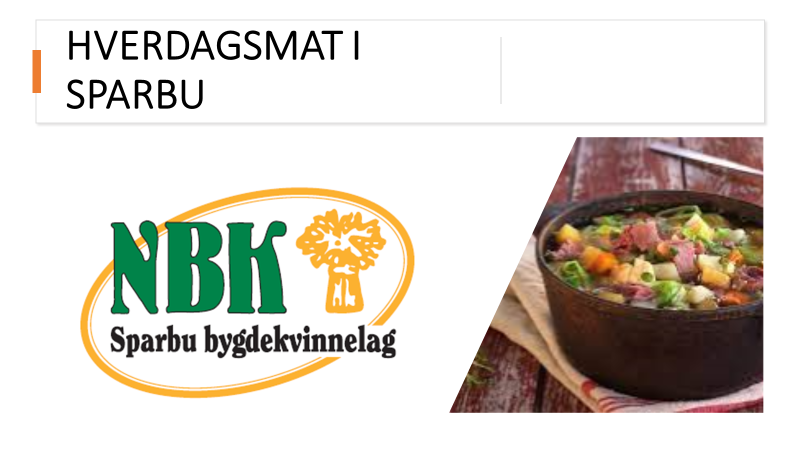 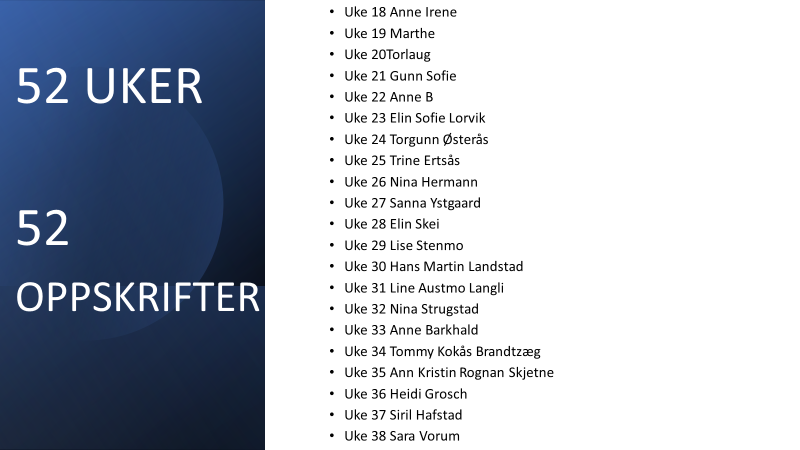 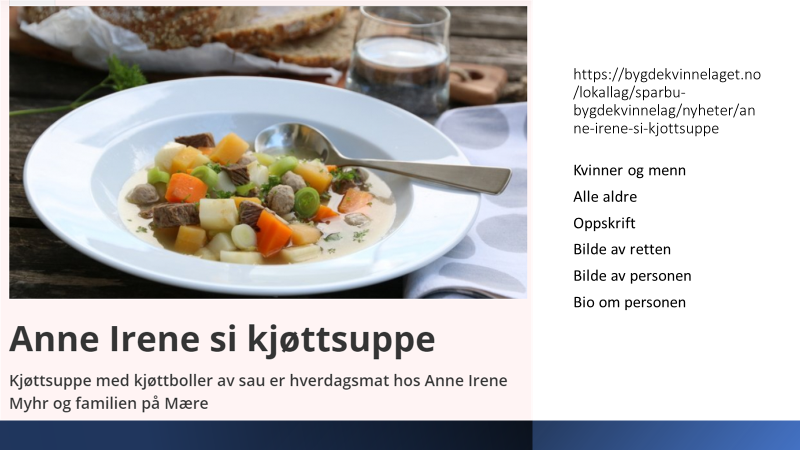 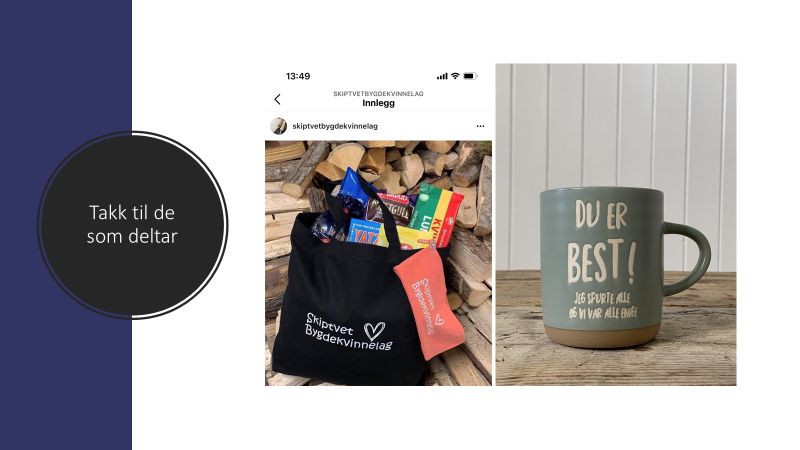 